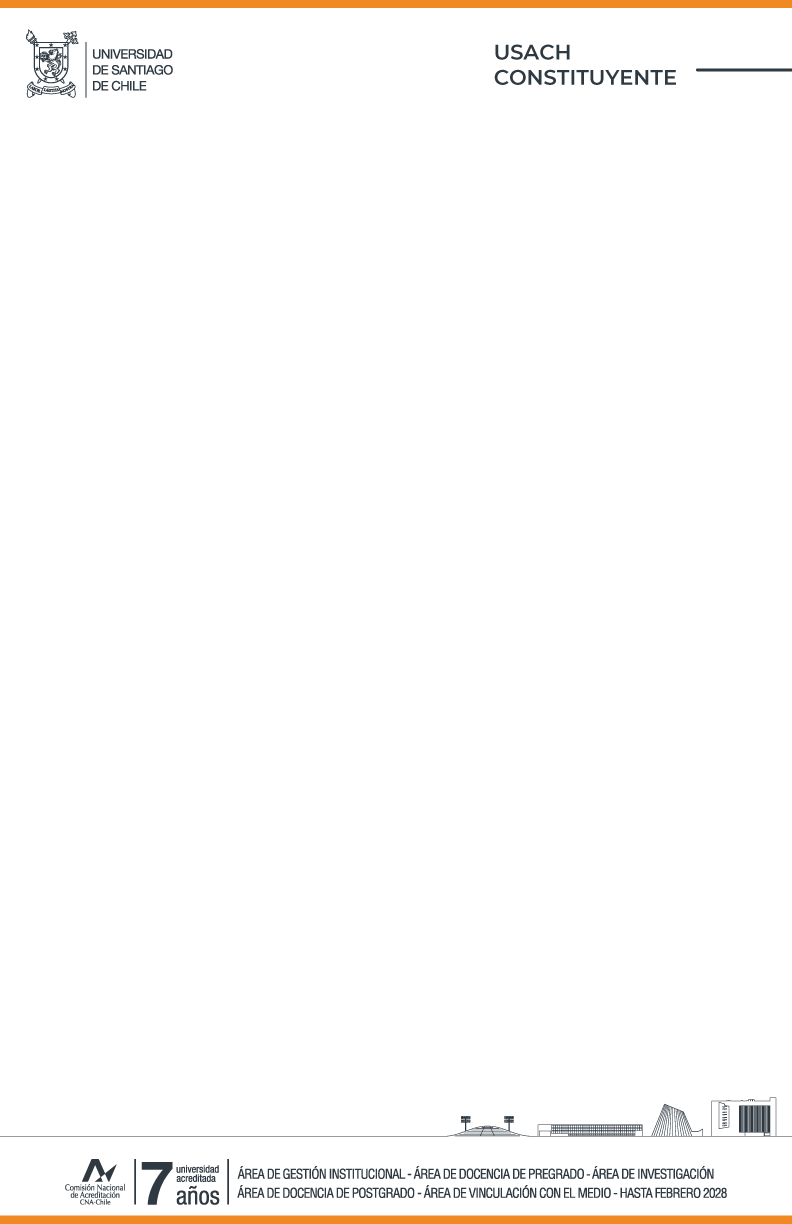 AUTORIZACIÓN PARA PUBLICARLugar y fecha:Título “Policy brief” USACH-Constituyente:Remitido para ser publicado en la publicación USACH-Constituyente de la Universidad de Santiago de ChileNombre del/la autor/a:Nombre del/la autor/a:Nombre del/la autor/a:Nombre del/la autor/a:Nombre del/la autor/a:Manifiesta/n:Que el (los) autor(es), en calidad de titular/es de los derechos de autor, autoriza(n) a la Universidad de Santiago de Chile para editar, re-editar, publicar, reproducir, difundir en soporte de papel, electrónicos o multimedia, o cualquier otro creado o a crearse e incluir el artículo en índices nacionales e internacionales o bases de datos, como así también en cualquier otra forma de publicación existente o que exista en el futuro, con la única condición de la mención expresa de (el/la/los/las) autor(es/as) y, además autorizando a la Universidad de Santiago de Chile a utilizar sus nombres y eventualmente sus imágenes para incluirlas en la publicación de la obra.Que autorizan a disponer, sin resarcimientos de derecho de autor, del artículo en el repositorio de la Universidad de Santiago de Chile que tiene acceso libre y gratuito.Que los textos, dibujos, esquemas y demás elementos que integran la obra, corresponden a su autoría; o han sido incluidos en ejercicio al derecho a cita; o se encuentran facultados para su utilización por una licencia genérica o específica concedida por (el/la/los/las) autor (es/as) y que en los dos últimos supuestos, se han realizado las citas correspondientes a las normas de publicación científica.Que anteriormente no han cedido con exclusividad ningún derecho sobre la obra que implica la presente autorización.Que (el/la/los/las) autores (as) ha (n) contribuido intelectualmente en su elaboración y ha (n) leído y aprobado el manuscrito remitido.Que conviene (n) que la Universidad de Santiago de Chile no comparte necesariamente las afirmaciones que en el artículo manifiesta (n) (el/la/los/las) autor (es/as).Que la presente autorización no tiene limitación espacial, temporal, cuantitativa, ni otra.Que (el/la/los/las) autor (es/as) responderá (n) ante la Universidad de Santiago de Chile por la titularidad de la obra y de todos los elementos que la componen, asegurando el ejercicio de los derechos consagrados en la presente. Igualmente se comprometen a mantener indemne a la Universidad de Santiago de Chile por cualquier reclamo judicial o extrajudicial que pudieran hacer terceras personas por derechos intelectuales sobre la obra o sus complementos.Que autoriza (n) a la Universidad de Santiago de Chile a decidir a su exclusivo criterio los aspectos relativos a presentación, formato y cualquier otro que haga a la publicación de la obra, en la medida que ello no altere el contenido de la misma.Que se conviene que el artículo será publicado bajo la Licencia Creative Commons Reconocimiento-No Comercial-Compartir Igual 4.0 Internacional (CC BY-NC- SA 4.0)Esta Licencia implica que otras personas: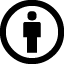 Atribución (Attribution): En cualquier explotación de la obra autorizada por la licencia será necesario reconocer la autoría (obligatoria en todos los casos).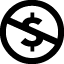 No Comercial (Non commercial): La explotación de la obra queda limitada a usos no comerciales.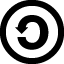 Compartir Igual (Share alike): La explotación autorizada incluye la creación de obras derivadas siempre que mantengan la misma licencia al ser divulgadas.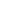 Firma (s)